This week’s learning for Year 2                    Date: 22.2.21Hello children, We have put together some of the learning that we will be doing in school this week. If you have any questions or worries, please don’t hesitate to contact us on class dojo, or ring school on 01709 740962.Take care,Miss Willis and Mrs ScottMonday 9.15 - Success for AllPhonics  Miss Willis/Mrs Scott – watch the video SfA part 1 and complete the activities as modelled in the video. We will be practising spelling our f/ph  words.After the session you can practise them again on www.phonicsplay.co.uk Mrs Atkin – watch the powerpoint and follow the instructions. We will be practising our ‘oa’ words.  After the session you can practise them again on www.phonicsplay.co.ukWings Group 1 – Miss Willis/Mrs ScottNight animals – non-fictionOur STaR story is Owl Babies by Martin Waddel  https://www.youtube.com/watch?v=2KmH-1zcGe8 Our STaR words are: hunting, brave, lost, swooped.Watch the video SfA part 2 on classdojo and follow the instructions as modelled.  We will be recapping the features of a non-fiction text and writing questions that we want to find answers to.Roots group 2 – Mrs AtkinWatch the powerpoint and follow the instructions.Our shared story is ‘Slippery Steps’We will be reading ‘The Emperor’s Egg’ as our STaR story.   https://www.youtube.com/watch?v=oabZi4GPpFs Our STaR words are supper, miserable, snuggle, racket We will write a list of what we know about penguins.11.00 - Assembly – see school website Mrs Gill’s philosophical question – see classdojo11.15 - Maths Learning Objective - interpret and construct simple pictograms, tally charts, block diagrams and simple tablesPractise your 1 times tablehttps://www.timestables.co.uk/ Statistics Watch the White Rose video uploaded on Class Dojo – Activity make tally chartsComplete the worksheet in your pack or on Class Dojo – Make a tally chart Afternoon Spellings - Practise the spellings for this week
Look Say Cover Write Check activity using the spellings for the week  - table, apple, bottle, little, middle, bubble, puddle, simple SPaG –  Test 6 – Insert the missing full stops and capital letters. (see sheet sentences lesson 6 page 16)RE – Who is a neighbour to me? Learning from a Christian story Learning Objectives:
- consider the meaning of Jesus’ parable of the Good Samaritan 
- think about the things anyone can do to show that they care Who cares? Who should care?Talk to the children about next door neighbours and about being a good neighbour. Why do people who live close need to care for each other?What can we do to be good neighbours? Watch the story  The Good Samaritan https://www.youtube.com/watch?v=MLzdQtetedcHow did the Samaritan show he cared? Why did he care? Who in the story only cared for themselves? PSHE/ICT – Safety first Learning Objective - use technology safely and respectfully, keeping personal information private; identify where to go for help and support when they have concerns about content or contact on the internet or other online technologies. Staying safe onlinehttps://classroom.thenational.academy/lessons/safety-first-ccu64t
Create your own online poem, rhyme or slogan.Story time Enjoy reading a story together or watch the daily story time on classdojo school page.Tuesday9.15 - Success for AllPhonics  Miss Willis/Mrs Scott – watch the video SfA part 1 and complete the activities as modelled in the video. We will be practising spelling our f/ph words.After the session you can practise them again on www.phonicsplay.co.uk Mrs Atkin – watch the powerpoint and follow the instructions. We will be practising our ‘oa’  words.  After the session you can practise them again on www.phonicsplay.co.ukWings Group 1 - Miss Willis/Mrs ScottNight animals – non-fictionOur STaR story is Owl Babies by Martin Waddel  https://www.youtube.com/watch?v=2KmH-1zcGe8 Our STaR words are: hunting, brave, lost, swooped.Watch the video SfA part 2 on classdojo and follow the instructions as modelled.  We will be reading Night Animals and answering the treasure hunt questions.Roots Group 2 – Mrs AtkinWatch the powerpoint and follow the instructions.Our shared story is ‘Slippery Steps’We will be reading ‘The Emperor’s Egg’ as our STaR story.   https://www.youtube.com/watch?v=oabZi4GPpFs Our STaR words are supper, miserable, snuggle, racket We will write factual sentences about penguins using expanded noun phrases..11.00 - Assembly – see school websiteMrs Gill’s philosophical question – see classdojo11.15 - Maths Learning Objective - interpret and construct simple pictograms, tally charts, block diagrams and simple tablesPractise your 2 times tablehttps://www.timestables.co.uk/ StatisticsWatch the White Rose video uploaded on Class Dojo –  Make tally chartsComplete the worksheet – make tally charts 
Afternoon SPAG – Sentence Doctor – missing punctuation https://sentenceplay.co.uk/SentenceDoctor.html SPaG –  Worksheet -  Team consensus – Insert the missing full stops and capital letters. (see sheet sentences lesson 7 page 17)Handwriting Practise handwriting using the spellings for the week. Learning Objective - find out how the shapes of solid objects made from some materials can be changed by squashing, bending, twisting and stretching Materials - Which material is the stretchiest?Watch the lesson and complete the quiz and worksheet. https://classroom.thenational.academy/lessons/which-material-is-the-stretchiest-c9jp8e Story timeEnjoy reading a story together or watch the daily story time on classdojo school page.Wednesday9.15 - Success for AllPhonics  Miss Willis/Mrs Scott – watch the video SfA part 1 and complete the activities as modelled in the video. We will be practising spelling our j/ge/dge words.After the session you can practise them again on www.phonicsplay.co.uk Mrs Atkin – watch the powerpoint and follow the instructions. We will be practising our ‘ur’  words.  After the session you can practise them again on www.phonicsplay.co.ukWings Group 1 – Miss Willis/Mrs ScottNight animals – non-fictionOur STaR story is Owl Babies by Martin Waddel  https://www.youtube.com/watch?v=2KmH-1zcGe8 Our STaR words are: hunting, brave, lost, swooped.Watch the video SfA part 2 on classdojo and follow the instructions as modelled.  We will be revisiting Night Animals and recording our ideas in an idea tree.Roots Group 2 – Mrs AtkinWatch the powerpoint and follow the instructions.Our shared story is ‘Slippery Steps’We will be reading ‘The Emperor’s Egg’ as our STaR story.   https://www.youtube.com/watch?v=oabZi4GPpFs Our STaR words are supper, miserable, snuggle, racket We will write sentences to compare an emperor penguin’s life to our own using the suffixes –er and –est for comparison.11.00 - Assembly – see school websiteMrs Gill’s philosophical question – see classdojo11.15 - Maths Learning Objective - interpret and construct simple pictograms, tally charts, block diagrams and simple tablesPractise your 10 times tablehttps://www.timestables.co.uk/ Statistics Watch the White Rose video uploaded on Class Dojo –  Activity draw pictograms Complete the worksheet –  Activity draw pictogramsAfternoonSPaG – spelling practicePut the spellings into individual sentences.SPaG –    Team mastery – Insert the missing full stops and capital letters. (see sheet sentences lesson 7 page 18)Art – LO:   to use drawing, painting and sculpture to develop and share their ideas, experiences and imaginationCreate a picture of the moon or a planet. You could use paint, pencil sketching, pencil crayons, collage, printing, tin foil or whatever you like from the materials you have at home. Can you use different techniques to show the patterns and textures?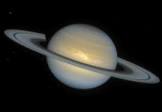 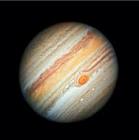 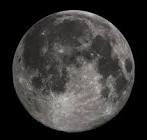 Story timeEnjoy reading a story together or watch the daily story time on classdojo school page.Thursday9.15am - Success for AllPhonics  Miss Willis/Mrs Scott – watch the video SfA part 1 and complete the activities as modelled in the video. We will be practising spelling our j/ge/dge words.After the session you can practise them again on www.phonicsplay.co.uk Mrs Atkin – watch the powerpoint and follow the instructions. We will be practising our ‘ur’  words.  After the session you can practise them again on www.phonicsplay.co.ukWings Group 1 – Miss Willis/Mrs ScottBugs – non-fictionOur STaR story is Norman the Slug with the Silly Shell by Sue Hendra https://www.youtube.com/watch?v=z4BcBtKHaO8Our STaR words are:  skulked, slither, reflection, delicious.Watch the video SfA part 2 on classdojo and follow the instructions as modelled. We will be reading our STaR story and answering questions about the text.Roots Group 2 – Mrs AtkinWatch the powerpoint and follow the instructions.Our shared story is ‘Slippery Steps’We will be reading ‘The Emperor’s Egg’ as our STaR story.   https://www.youtube.com/watch?v=oabZi4GPpFs Our STaR words are supper, miserable, snuggle, racket We will write a webpage about emperor penguins and their young.11.00 – Assembly– see school websiteMrs Gill’s philosophical question – see classdojo11.15 - Maths Learning Objective - interpret and construct simple pictograms, tally charts, block diagrams and simple tablesPractise your 5 times tablehttps://www.timestables.co.uk/ Statistics Watch the White Rose video uploaded on Class Dojo – Draw pictogramsComplete the worksheet – Draw pictogramsAfternoonPE Cosmic kids yoga – The Twits   https://www.youtube.com/watch?v=9vLpwN-_DGw SPaG – practise spellings. SPaG –   Test 7 – Insert the missing full stops and capital letters. (see sheet sentences lesson7 page 19 )MusicLO - understand and explore how music is created, produced and communicated, including through the inter-related dimensions: pitch, duration, dynamics, tempo, timbre, texture, structure and appropriate musical notations.Watch the video  and follow the instructionsRhythm and pulse https://classroom.thenational.academy/lessons/rhythm-and-pulse-c4tker  Story timeEnjoy reading a story together or watch the daily story time on classdojo school page.FridaySuccess for AllPhonics  Miss Willis/Mrs Scott – watch the video SfA part 1 and complete the activities as modelled in the video. We will be practising spelling our ch/tch words.After the session you can practise them again on www.phonicsplay.co.uk Mrs Atkin – watch the powerpoint and follow the instructions. We will be practising our ‘ow’ words.  After the session you can practise them again on www.phonicsplay.co.ukWings Group 1 – Miss Willis/Mrs ScottNight animals – non-fictionOur STaR story is Owl Babies by Martin Waddel  https://www.youtube.com/watch?v=2KmH-1zcGe8 Our STaR words are: hunting, brave, lost, swooped.Watch the video SfA part 2 on classdojo and follow the instructions as modelled.  We will be completing our STaR writing using our STaR words.Roots Group 2 – Mrs AtkinWatch the powerpoint and follow the instructions.Our shared story is ‘Slippery Steps’We will be reading ‘The Emperor’s Egg’ as our STaR story.   https://www.youtube.com/watch?v=oabZi4GPpFs Our STaR words are supper, miserable, snuggle, racket We will write a webpage about emperor penguins and their young.11.00 - Assembly – see school websiteMrs Gill’s philosophical question – see classdojo11.15 - Maths Learning Objective - interpret and construct simple pictograms, tally charts, block diagrams and simple tablesPractise your 3 times tablehttps://www.timestables.co.uk/ Statistics Watch the White Rose video uploaded on Class DojoComplete the worksheet –  Interpret pictograms Afternoon PE with Joe https://www.youtube.com/watch?v=9gZqbK1REVw MindfulnessPractise your breathing and spend some time being calm.    https://www.youtube.com/watch?v=2TFuFd4iFOY Spend some time colouring in the colouring sheet and being mindful.Spelling Test Common Exception Words Y2 and spelling rule – letable, apple, bottle, little, middle, bubble, puddle, simple SPaG –    Team consensus and Team Mastery – End the questions with a question mark and the other sentences with a full stop. (see sheet sentences lesson 8 page 20)Story timeEnjoy reading a story together or watch the daily story time on classdojo school page.